SHAIKH.367195@2freemail.com  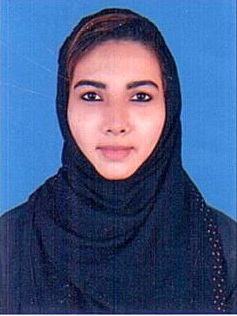 CURRICULUM VITAE                    APPLICATION FOR THE POST OF “ACCOUNT ASSISTANT”Being given to understand that you have been recruiting personal for the Above post I am taking this opportunity to submit my candidature with relevant details for you kind consideration.NAME 			:	SHAIKH ACADEMIC QUALIFICATION:S.S.C H.S.C T.Y.BA.MA.PART –I ADDITIONAL QUALIFICATION:TYPING ENGLISH 30 W.P.M.COMPUTER COURSE FROM ICA (INTITUTE OF COMPUTER ACCOUNT)TALLY ERP 9.0, EXCEL, ADVANCE EXCEL, WORD, POWER POINT, ACCOUNTING AND COSTING.MS-CIT, WORK EXPEREINCE:WORKED WITH “LUNA BERING EXPORT” FOR 1 YEAR               PREPARING INVOICE, FILLING, WOKRING TALLY, COURIER1 YEAR EXPERIENCE WITH EXPORT IMPORT DOCUMENTATIONWORKED AS AN ACCOUNT ASSITANTDECLARATOIN:I do hereby declare that all in statement as mention above is true to the best of my knowledge and belief.